Publicado en  el 10/12/2015 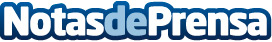 Cruz Roja pide protección de los refugiados durante la época de inviernoDatos de contacto:Nota de prensa publicada en: https://www.notasdeprensa.es/cruz-roja-pide-proteccion-de-los-refugiados Categorias: Internacional Sociedad Solidaridad y cooperación http://www.notasdeprensa.es